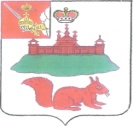 АДМИНИСТРАЦИЯ  КИЧМЕНГСКО-ГОРОДЕЦКОГО МУНИЦИПАЛЬНОГО РАЙОНА  ВОЛОГОДСКОЙ ОБЛАСТИПОСТАНОВЛЕНИЕ                  от 06.08.2020 г      № 586                    с. Кичменгский ГородокВ целях упорядочения предвыборной агитации в период избирательной кампании при проведении дополнительных выборов депутатов Совета  муниципального образования Городецкое Кичменгско – Городецкого  муниципального района Вологодской области второго созыва по многомандатному избирательному округу №3 13 сентября 2020 года и обеспечения равных условий для зарегистрированных кандидатов, их доверенных лиц,  при проведении агитационных публичных мероприятий в форме собраний для встреч с избирателями, руководствуясь статьей 53 Федерального закона от 12 июня 2002 года № 67-ФЗ «Об основных гарантиях избирательных прав и права на участие в референдуме граждан Российской Федерации», администрация района    ПОСТАНОВЛЯЕТ:Выделить помещения, находящиеся в государственной или муниципальной собственности и пригодные для проведения агитационных публичных мероприятий в форме собраний, предоставляемые безвозмездно зарегистрированным кандидатам, их доверенным лицам для встреч с избирателями (перечень прилагается).Направить настоящее постановление в территориальную избирательную комиссию Кичменгско - Городецкого  муниципального района.Контроль за выполнением настоящего постановления возложить на первого заместителя руководителя  администрации района.Руководитель администрации района                                                  С.А.ОрдинПриложение                                                                                к постановлению администрации Кичменгско - Городецкого муниципального районаот «06» августа 2020 г.  № 586ПЕРЕЧЕНЬпомещений, находящихся в государственной или муниципальной  собственности, для проведения агитационных публичных мероприятий в форме собрания  на дополнительных выборах депутатов Совета  муниципального образования Городецкое Кичменгско – Городецкого  муниципального района Вологодской области  второго созыва по многомандатному избирательному округу №3 13 сентября 2020 года№ п/пНаименование помещенияАдрес местонахожденияНорма предельной заполняемости помещения1Здание Захаровского дома культуры (УИК №503)с. Кичменьга,ул. Лесная, 105722Здание бывшей библиотеки (УИК №504)п. Гаражи, ул. Центральная, 29303Здание магазина  (УИК №505)*д. Исады104 Здание  Сараевского дома культуры (УИК №506) с. Сараево, ул. Центральная, 25 505Здание Трофимовского дома культуры (УИК №507) с. Светица, ул. Центральная, 18 806Здание Емельяновского  дома культуры (УИК №508)д. Шатенево, ул. Центральная, 2507Здание  Шонгского дома культуры (УИК №509)с. Шонга, ул. Центральная, 6670 *По согласованию с руководителем Кичменгско – Городецкого райпотребсоюза *По согласованию с руководителем Кичменгско – Городецкого райпотребсоюза *По согласованию с руководителем Кичменгско – Городецкого райпотребсоюза *По согласованию с руководителем Кичменгско – Городецкого райпотребсоюза